TUNBRIDGE  WELLS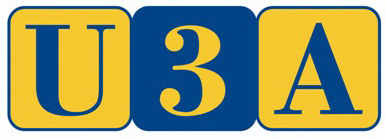 University of the Third AgeNotes to the Examined Accounts to the end of March 2016Proposed MotionIn order to bring the reserves closer to their recommended level and to celebrate the 25th Anniversary year of the Tunbridge Wells U3A, Subscriptions for the year 2016/17 (commencing on 1st September 2016) will be as follows:All existing members will receive a free annual subscription New members shall pay a reduced rate of £8Subscriptions will return to a maximum rate of £16 per annum as at 1st September 2017For information, the advanced notice stated:Proposed Subscription Free Anniversary YearThe Committee will be proposing to the AGM in June that existing members receive a free annual subscription for our 25th Anniversary year 2016/17. Another year of growth in membership and surpluses, has resulted in substantial growth to our reserves - while also enabling us to provide increased financial support to Groups. This proposal is in line with advice from National U3A. A single subscription free year for existing members will bring the reserves closer to their recommended levels. New members will still pay a subscription on joining.Details of how we propose to implement this will be advised following approval of the proposal at the AGM.